Staff, Trustee (and Volunteer) Acceptable Use Policy Agreement 2023 - 2025AIMS New technologies have become integral to the lives of children and young people in today’s society, both within school and in their lives outside school. The internet and other digital information and communications technologies are powerful tools, which open up new opportunities for everyone. These technologies can stimulate discussion, promote creativity and stimulate awareness of context to promote effective learning. They also bring opportunities for staff to be more creative and productive in their work. All users should have an entitlement to safe internet access at all times. This AUP works alongside our Online Safety and GDPR statement on intent. What is an AUP? We ask all children, young people and adults involved in the life of Primley Wood Primary School to sign an Acceptable Use Policy (AUP), which outlines how we expect them to behave when they are online, and/or using school networks, connections, internet connectivity and devices, cloud platforms and social media (both when on school site and outside of school). Why do we need an AUP? All staff, governors and volunteers have particular legal / professional obligations and it is imperative that all parties understand that online safety is part of safeguarding as well as part of the curriculum, and it is everybody’s responsibility to uphold the school’s approaches, strategy and policy as detailed in the full Online Safety Policy. Where can I find out more? All staff, governors and volunteers should read Primley Wood Primary School full Online Safety Policy for more detail on our approach to online safety and links to other relevant policies (e.g. Safeguarding Policy, Behaviour Policy, etc).and our approach to online safety, please speak to Mr. License or Mrs. Khan.You agree to: 1. I have read and understood Primley Wood Primary School’s full Online Safety Policy, Safeguarding & Child Protection Policy and agree to uphold the approaches outlined there, both for my behaviour as an adult and enforcing the rules for pupils/students. I will report any breaches or suspicions (by adults or children) in line with the policy without delay. 2. I understand it is my duty to support a whole-school safeguarding approach and will report any behaviour which I believe may be inappropriate or concerning in any way to the Designated Safeguarding Lead (if by a child) or Head of School (if by an adult). 3. I understand the responsibilities listed for my role in the school’s Safeguarding Policies and agree to abide by these. 4. I understand that school systems and users are protected by security, monitoring and filtering services, and that my use of school devices (regardless of time, location or internet connection) and networks/platforms/internet/other technologies, including encrypted content, is monitored/captured/viewed by these systems and/or relevant/authorised staff members. 5. I understand that I am a role model and will promote positive online safety and model safe, responsible and positive behaviours in my own use of technology, including social media, e.g. by: • Not sharing other’s images or details without permission. • Refraining from posting negative, threatening or violent comments about others, regardless of whether they are members of the school community or not. 6. I will not contact or attempt to contact any pupil or to access their contact details (including their usernames/handles on different platforms) in any way other than school-approved and school-monitored ways, which are detailed in the school’s Online Safety Policy. will report any breach of this by others or attempts by pupils to do the same to the head of school. 7. Details on social media behaviour, the general capture of digital images/video and on my use of personal devices is stated in the full Online Safety Policy. If I am not sure if I am allowed to do something in or related to school, I will not do it. 8. I understand the importance of upholding my online reputation, my professional reputation and that of the school), and I will do nothing to impair either. More guidance on this point can be found in this Online Reputation guidance for schools. 9. I agree to adhere to all provisions of the school Data Protection Policy 2023 – 2025 at all times, whether or not I am on site or using a school device, platform or network, and will ensure I do not access, attempt to access, store or share any data which I do not have express permission for. I will protect my passwords/logins and other access, never share credentials and immediately change passwords and notify SBM or head of school if I suspect a breach. I will not store school-related data on personal devices, storage or cloud platforms. USB keys, where allowed, will be encrypted, and I will only use safe and appropriately licensed software, respecting licensing, intellectual property and copyright rules at all times. 10. I will use school devices and networks/internet/platforms/other technologies for school business and I will never use these to access material that is illegal or in any way inappropriate for an education setting. I will not attempt to bypass security or monitoring and will look after devices loaned to me. 11. I will not support or promote extremist organisations, messages or individuals, nor give them a voice or opportunity to visit the school. I will not browse, download or send material that is considered offensive or of an extremist nature by the school. 12. I understand and support the commitments made by pupils/students, parents and fellow staff, governors and volunteers in their Acceptable Use Policies and will report any infringements in line with school procedures. 13. I will follow the guidance in the Online Safety Policy for reporting incidents – I understand the principle of ‘safeguarding as a jigsaw’ where my concern might complete the picture. I have read the sections on handing incidents and concerns about a child in general, sexting, up skirting, bullying, sexual violence and harassment, misuse of technology and social media. 14. I understand that breach of this AUP and/or of the school’s full Online Safety Policy may lead to appropriate staff disciplinary action or termination of my relationship with the school and where appropriate, referral to the relevant authorities.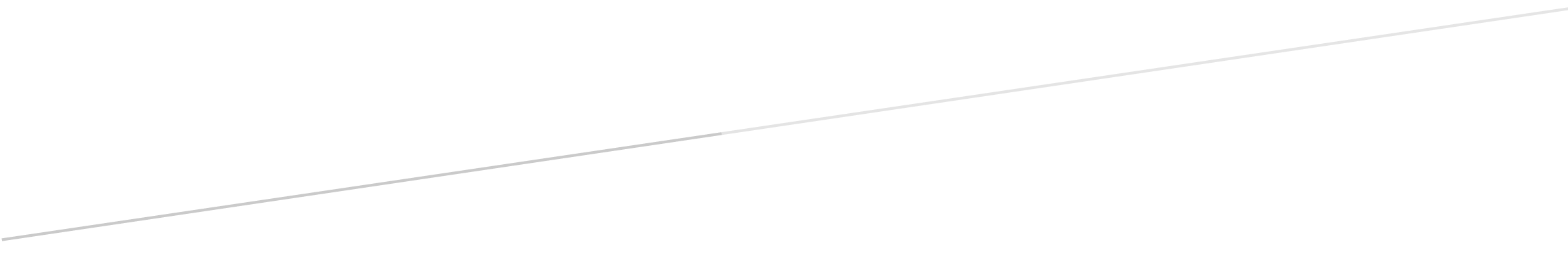 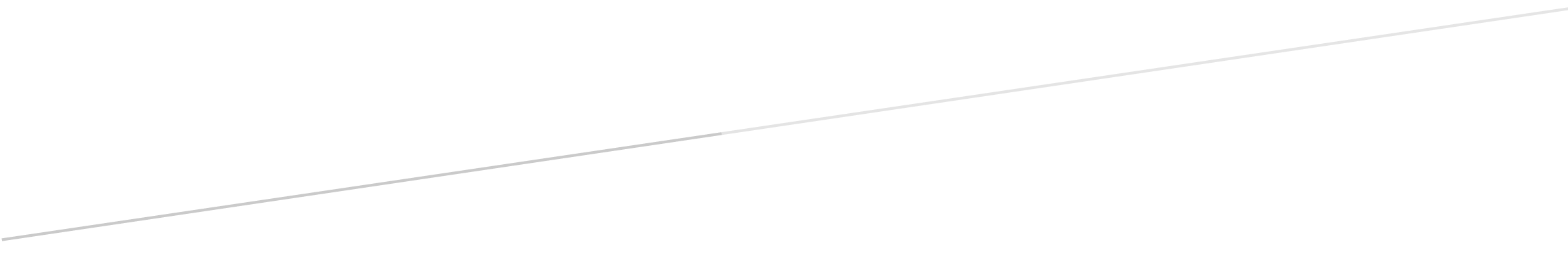 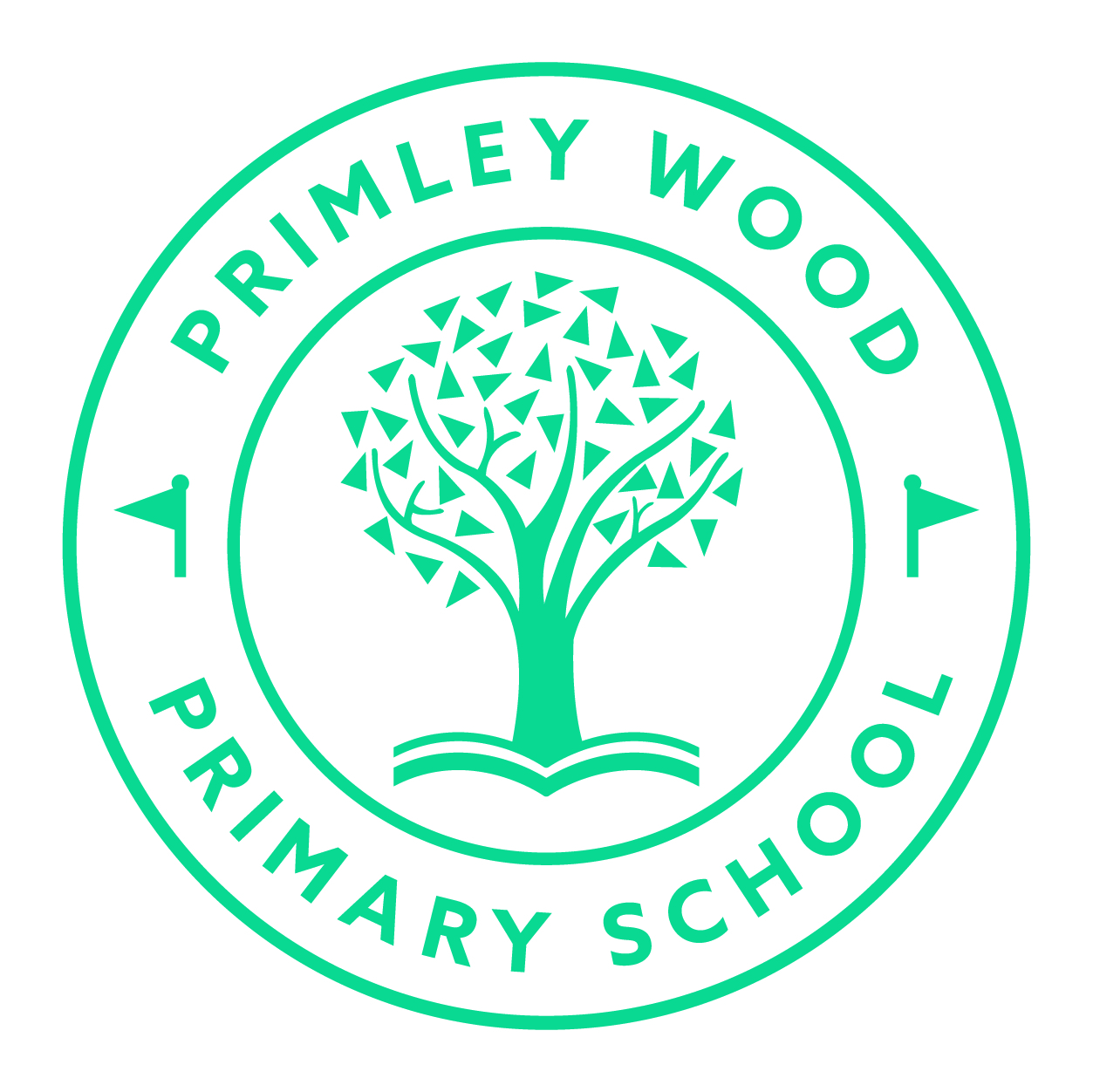 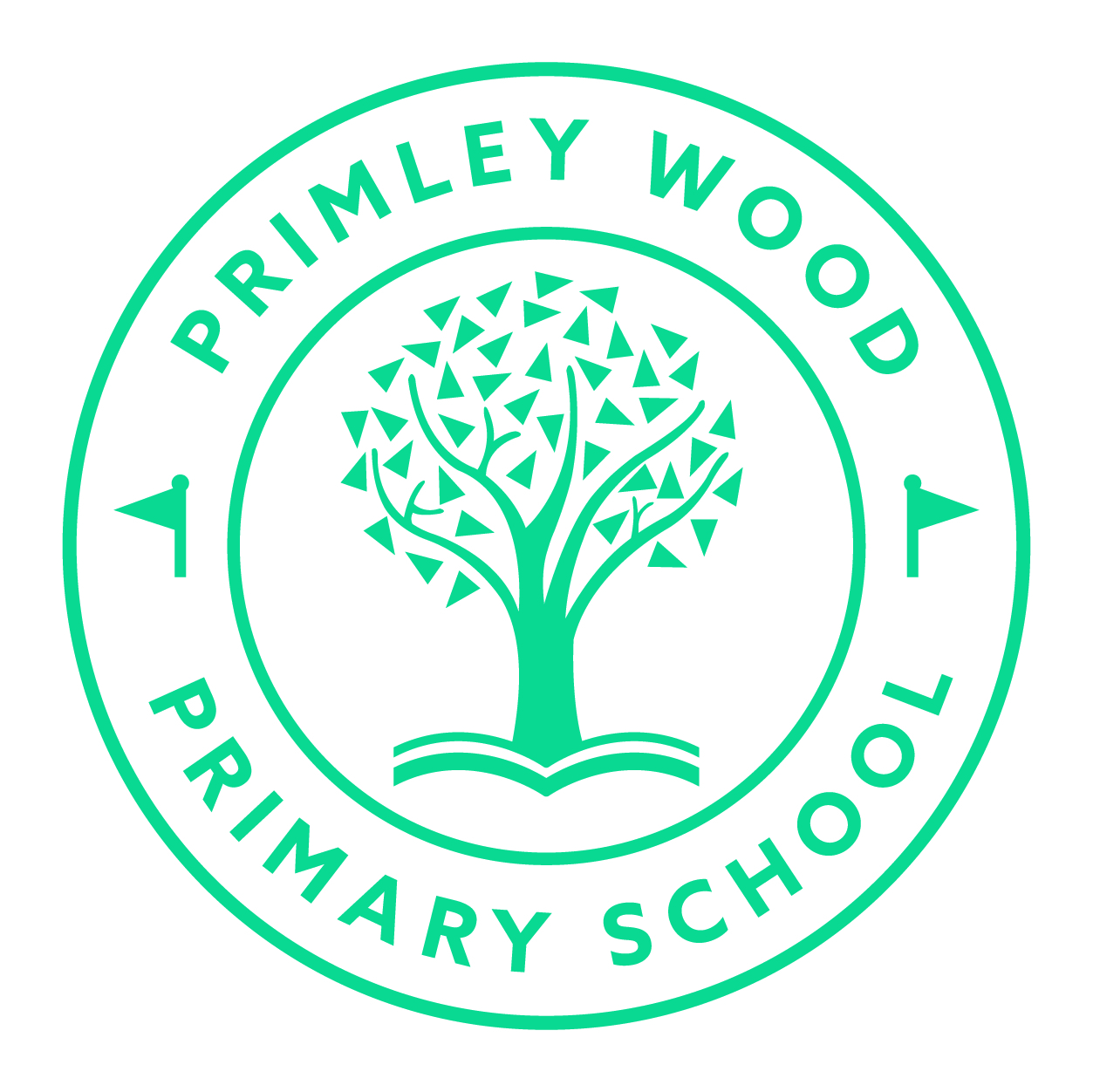 